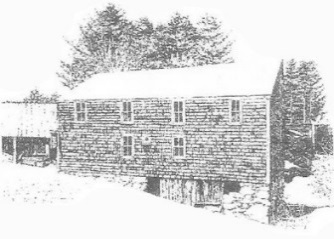 Sanborn Mills Farm2019 Workshop Registration FormThank you for your interest in workshops at Sanborn Mills Farm. Please use this form to purchase a workshop if paying with a check.  A 50% deposit is due with this form. The balance is due 30 days prior to the workshop start date. Please make check payable to:  		Sanborn Mills, Inc.Mail this form with your check to: 	Programs & Research					Sanborn Mills Farm, 7097 Sanborn Rd, Loudon, NH   03307CANCELLATION & CHANGE POLICY: Cancellations must be made at least 30 days prior to the start date of a workshop in order to receive a refund. Refunds are the amount paid for the workshop minus a non-refundable $25 registration fee. Refunds for gift certificates are to the purchaser only. Request to change to a different workshop date must also be made 30 days prior to a workshop start date. Each workshop must have a minimum number of students to be held. If Sanborn Mills Farm finds it necessary to cancel a workshop, we will notify those students who have registered at least two weeks prior to the start date of a workshop and a FULL refund will be provided. If you have questions, please contact the office at 603-435-7314 weekdays from 9am to 3 pm.   (as of 8/02/18)                      Who are you registering?Name:                                                                            Date:Address:Date of Birth:Daytime Phone:Email:                      Who are you registering?Name:                                                                            Date:Address:Date of Birth:Daytime Phone:Email:Purchaser Information    □ - Check this box same as person being registered:Name:Address:Date of Birth:Daytime Phone:Email:Purchaser Information    □ - Check this box same as person being registered:Name:Address:Date of Birth:Daytime Phone:Email:Workshop Title & Date:Workshop Title & Date:Full Cost of Workshop:Amount Enclosed: